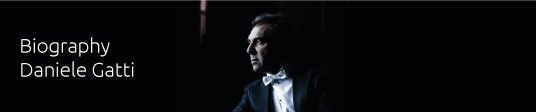 Daniele Gatti graduated as a composer and orchestra conductor at the Conservatorio Giuseppe Verdi in Milan. He is Music Director of the Orchestra Mozart, Artistic Advisor of the Mahler Chamber Orchestra and Chief Conductor of the Teatro del Maggio Musicale Fiorentino.He was Music Director of the Teatro dell’Opera di Roma and he previously held prestigious roles at important musical institutions like the Accademia Nazionale di Santa Cecilia, the Royal Philharmonic Orchestra, the Orchestre National de France, the Royal Opera House of London, the Teatro Comunale di Bologna, Zurich’s Opernhaus and the Royal Concertgebouw Orchestra in Amsterdam.The Berliner Philharmoniker, the Wiener Philharmoniker, the Symphonieorchester des Bayerischen Rundfunks, and the Orchestra Filarmonica della Scala are just a few of the renowned symphonic institutions he works with.Some of the numerous and important new productions he has conducted include the Falstaff staged by Robert Carsen (in London, Milan, and Amsterdam); the Parsifal staged by Stefan Herheim opening the 2008 Bayreuther Festspiele (one of the very few Italian conductors to have been invited to the Wagnerian festival); the Parsifal staged by François Girard at the Metropolitan Opera in New York; four operas at the Salzburger Festspiele (Elektra, La bohème, Die Meistersinger von Nürnberg, Il Trovatore).To celebrate Verdi’s anniversary, in 2013 he conducted La Traviata at the season opening of the Teatro alla Scala, where he also opened the 2008 season with Don Carlo, and performed other titles including Lohengrin, Lulu, Die Meistersinger von Nürnberg, Falstaff, and Wozzeck.More recent engagements include Pelléas et Mélisande at the Maggio Musicale Fiorentino, Tristan und Isolde at the Théâtre des Champs-Élysées in Paris, and the 2016/2017 opening of the Teatro dell’Opera di Roma where he conducted the same Wagnerian opera.The year 2016 saw the beginning of a three-year concert cycle named “RCO meets Europe”, that involved 28 member states of the European Union and it included the project “Side by Side”, a project allowing musicians from local youth orchestras to perform the first musical number of the program next to the members of the Royal Concertgebouw Orchestra conducted by Maestro Gatti, thus fostering an incredibly fruitful human and musical exchange. The Italian appointment took place in Turin at the Auditorium of the Lingotto building. In June 2017 he conducted the RCO in an opera production: Salome at the Nationale Opera of Amsterdam. The 2017/2018 Season saw him conducting the Berliner Philharmoniker at the Philharmonie Berlin, the Orchestra and Chorus of the Teatro alla Scala in Milan interpreting Mahler’s Second Symphony, the Royal Concertgebouw Orchestra in Europe, South Korea, Japan, and at the Carnegie Hall in New York, all being side events to Amsterdam’s traditional season. Other engagements included the opening of the new season of the Teatro dell’Opera di Roma with La Damnation de Faust, a tour with the Mahler Chamber Orchestra, and several more performances with the Accademia Nazionale di Santa Cecilia in Rome, the Symphonieorchester des Bayerischen Rundfunks in Munich, and the Philharmonia Orchestra in London. At the end of 2018 he conducted Rigoletto for the season opening of the Teatro dell'Opera di Roma.His 2019 appointments were: concerts on the podium of the Orchestra dell'Accademia Nazionale di Santa Cecilia, the Filarmonica della Scala, the Orchestra del Maggio Musicale Fiorentino, the Staatskapelle Dresden, the Symphonieorchester des Bayerischen Rundfunks, the Gewandhausorchester Leipzig, and the opening of the new season of the Opera di Roma conducting Les Vêpres Siciliennes. Among the 2020 engagements: I Capuleti e i Montecchi at the Opera di Roma, concerts with the Orchestra Sinfonica Nazionale della Rai, the Orchestra and Chorus of the Teatro di San Carlo di Napoli, the Orchestre National de France, the Maggio Musicale Fiorentino, and the Orchestra Mozart at the Ravello Festival. Roman appointments with the Teatro dell'Opera included the concert at the Quirinale Gardens broadcasted live on Rai1, the new productions of Rigoletto at the Circo Massimo, and of Zaide and Il barbiere di Siviglia (season opening) at the Teatro Costanzi, and concerts in live streaming. In 2021 Daniele Gatti returned on the podium of the Berliner Philharmoniker at the Berlin Philharmonie and of the Orchestra dell’Accademia Nazionale di Santa Cecilia in Rome; he conducted new productions of La traviata at the Costanzi in Rome (broadcasted on Rai3) and of Il trovatore at the Circo Massimo, and concerts leading the Orchestra dell'Opera di Roma at the MAXXI Museum and at the Galleria Borghese, the Mahler Chamber Orchestra, the Staatskapelle Dresden, the Orchestre National de France, the Orchestra del Maggio Musicale Fiorentino, the Rai Orchestra, the Gustav Mahler Jugendorchester, the Dresdner Festspielorchester, and the Münchner Philharmoniker. He also conducted Verdi's Requiem at the Palau de Les Arts in Valencia; in September and October he returned on the podium of the Orchestra dell'Accademia Nazionale di Santa Cecilia on tour, the Orchestra Mozart in Florence, Bologna and Lugano, the Orchestra Rai at the Verdi's Festival in Parma, and of the Staatskapelle Dresden in Salzburg. He conducted Verdi's Giovanna d’Arco at the Teatro dell'Opera di Roma, where in November he opened the 2021/22 season conducting the world premiere of Battistelli’s Julius Caesar. Afterwards, he returned on the podium of the Rai Orchestra, the Orchestra Mozart, the Mahler Chamber Orchestra for a tour in Germany and Italy and the Orchestre National de France. In the rest of 2022, he conducts the Gewandhausorchester Leipzig, the Orchestra dell’Accademia Nazionale di Santa Cecilia, the Symphonieorchester des Bayerischen Rundfunks, the Orchestra Mozart, the Orchestra del Maggio Musicale Fiorentino and the Staatskapelle Berlin at the Staatsoper Unter den Linden and at the Berlin Philharmonie. As part of the 84th Festival of the Maggio Musicale Fiorentino, he conducts three concerts and two operas: in April Orphée et Eurydice - the inaugural title of the Festival - and in June Ariadne auf Naxos.Daniele Gatti was awarded the Premio “Franco Abbiati” from Italian music critics as best conductor in 2015, and in 2016 he was awarded the Chevalier de la Légion d’Honneur from the French Republic for his work as Music Director of the Orchestre National de France.Under Sony Classical he has recorded works by Debussy and Stravinsky with the Orchestre National de France, and a DVD of Wagner's Parsifal staged at the Metropolitan Opera in New York. Under the label RCO Live he has recorded Berlioz’s Symphonie Fantastique, Mahler’s First, Second and Fourth Symphonies, a DVD of Stravinsky's Le Sacre du Printemps together with Debussy's Prélude à l'Après-midi d'un Faune and La Mer, a DVD of Strauss's Salome performed at the Dutch National Opera, a CD of Bruckner's Symphony n. 9 together with the Prelude and the Karfreitagszauber (Good Friday Music) from Wagner's Parsifal. In November 2019 a DVD of Wagner's Tristan und Isolde, staged at the Teatro dell'Opera di Roma, was released by C Major.www.danielegatti.eu